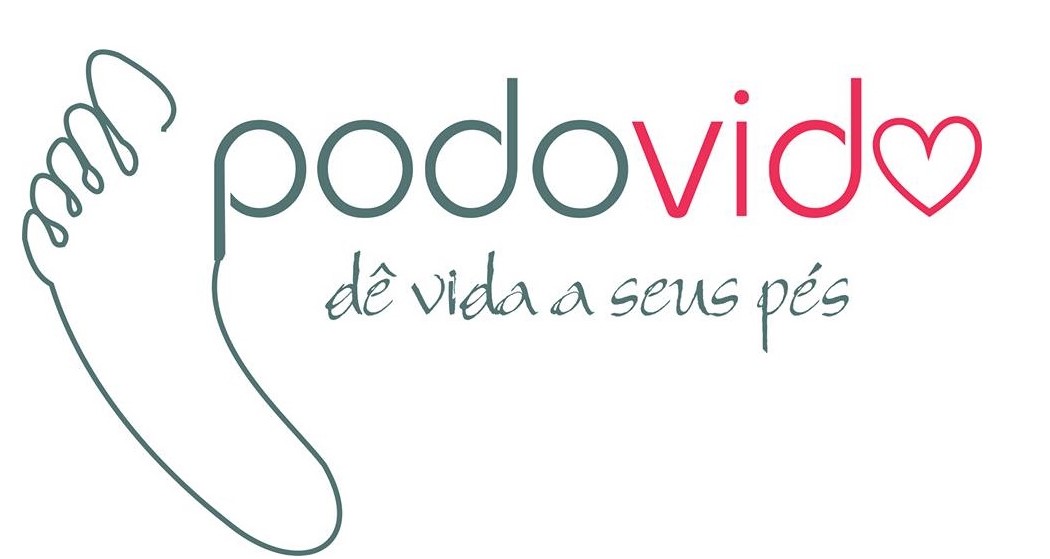 Tratamentos oferecidos:Podólogos: Tradicional, infecção, Fibra (órtese), Calo, Calosidade, Sessão de laser, Hidratação e unha Acrílica.Endereço: Rua Mato Grosso, 503, sala 07 - LONDRINA - PRCEP: 86010-180Horário de funcionamento:Segunda á Sexta 08:00 ás 18:30 HrsSábado: 08:00 ás 14:00Fone: (43) 3324-6038 / (43) 9958-0862podovidapodologia@gmail.com*Pagamento somente em dinheiro para adquirir o desconto de 15%.